 GYMNASIUM  ISERNHAGEN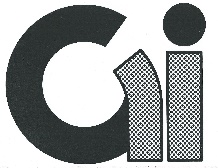 				                    Helleweg  1     ·     30916 IsernhagenTelefon:                               0511-902335000					             		 Fax:             		      0511-902335006							      Internet:      www.gymnasium-isernhagen.de								  E-Mail:                 info@gym-isernhagen.deIsernhagen, im Februar 2019Liebe Eltern,das letzte Schuljahr Ihrer Kinder an der Grundschule neigt sich dem Ende zu und da Sie und Ihre Kinder mit der Anmeldung am Gymnasium Isernhagen eine Entscheidung über die Wahl der zweiten Fremdsprache (ab Klasse 6) treffen werden, möchten wir Ihnen eine Entscheidungshilfe geben.Dazu möchten wir Sie gern über die an unserer Schule zur Wahl stehenden Sprachen Französisch, Latein und Spanisch informieren. Aus diesem Grund laden wir Sie herzlich zu unserem Informationsabend amDienstag, 12.03.2019, 16.00 – ca. 18.00 Uhrin die Agora unserer Schule ein. Ihre Kinder erhalten parallel zu der Elterninformationsveranstaltung durch unsere Fremdsprachenlehrkräfte einen „Schnupperunterricht“ in den angebotenen Sprachen von dreimal 25 Minuten, sodass auch sie sich ein Bild von jeder zweiten Fremdsprache machen können. Um den Schnupperunterricht angemessen organisieren zu können, bitten wir darum, den unten angehängten Rücklauf bis spätestens zum 07.03.2019 entweder ausgefüllt im Sekretariat des Gymnasiums Isernhagen abzugeben oder die Informationen (Name des Kindes, Angabe der Grundschule) per Email an info@gym-isernhagen.de   zu senden.Die Wahlzettel über die 2. Fremdsprache erhalten Sie mit den Anmeldeunterlagen für das Gymnasium. Diese sind dann auch auf der Homepage des Gymnasiums Isernhagen abrufbar.Wir freuen uns auf Ihren Besuch.Mit freundlichen GrüßenC. Bielefeld, OStD‘Schulleiterin Rücklauf an das Sekretariat  des Gymnasiums Isernhagen bis zum 07.03.2019 Grundschule ___________________________________ Mein Sohn/meine Tochter _________________________________ nimmt am 12.03.2019 am Schnupperunterricht im Rahmen der Informationsveranstaltung zur Wahl der zweiten Fremdsprache am Gymnasium Isernhagen teil.___________________					________________________________(Datum)						(Unterschrift d. Erziehungsberechtigten)